Что делать ребенку, если он потерялся?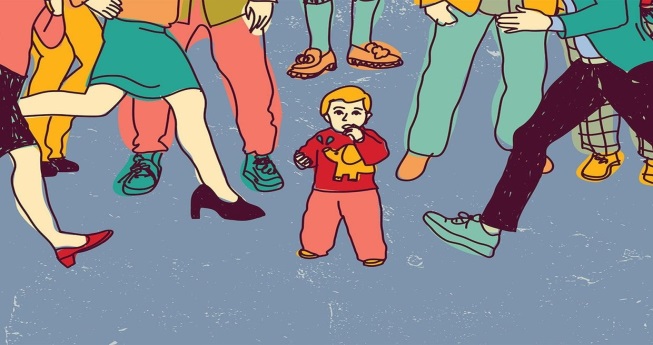 Подготовила воспитательСоболева Т.Н. Все взрослые хотят, чтобы этого никогда не случилось. Но иногда дети теряются. И важно учить ребенка правилам безопасного поведения, чтобы он знал, что ему делать в таких ситуациях.Вот несколько правил, которые очень важны:Ребёнок должен знать, что ему надо оставаться на месте. Не он ищет родителей, а они его. Выучите с ребёнком его имя, фамилию, адрес и номера родителей наизусть. Телефон может разрядиться. Выученный наизусть номер спасёт. Если ребёнок совсем маленький, положите ему в карман записку, брелок с телефоном родителей.Если так случилось, что ребенок уехал в транспорте, а мама осталась на остановке, он должен выйти на следующей остановке. А мама доедет до него.Если ребёнок большой и хорошо ориентируется, перед походом куда-либо договоритесь, где вы встретитесь, если потеряетесь. Например, у входа.Научите ребёнка, к кому можно обращаться за помощью. Продавец в магазине, охранник, полицейский. Если никого из них нет, лучше к женщине с детьми. Важно! Ребенок должен знать, что даже женщина с детьми не может его никуда уводить. Он обращается к ней за помощью в поиске родителей: - Мама сказала, если мы потеряемся, я должен оставаться на месте и ждать, тогда она вернется. Вы можете позвонить ей и сказать, где я стою? Я знаю её номер телефона наизусть. Дорогие мамы, обязательно проговорите с детьми, что не будете его ругать. Бывает, что ребёнка ищут, кричат, зовут, а он не откликается! Потому что очень боится, что когда его найдут, мама и папа рассердятся, наругают и накажут.   А ВАШИ ДЕТИ ЗНАЮТ, ЧТО ДЕЛАТЬ, ЕСЛИ ОНИ ПОТЕРЯЮТСЯ?